 وزارة التعليم 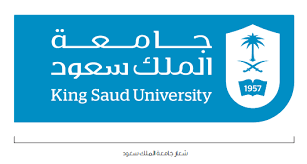 جامعة الملك سعودكلية التربيةقسم السياسات التربوية ورياض الأطفالمقرر علم نفس اللعب (٢٣٦ روض)( تكليف ..........)إعدادالطالبة :                        الرقم الجامعي :                            الرقم التسلسلي:الطالبة :                        الرقم الجامعي :                            الرقم التسلسلي:الطالبة :                        الرقم الجامعي :                            الرقم التسلسلي:اشعـبـــة  يوم   (                )أستاذة المقرر/  لبنى شعثالفصل الدراسي الاول ١٤٣٩ / ١٤٤٠ هـ 